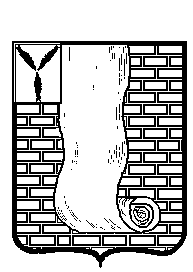 АДМИНИСТРАЦИЯКРАСНОАРМЕЙСКОГО МУНИЦИПАЛЬНОГО РАЙОНА САРАТОВСКОЙ ОБЛАСТИПОСТАНОВЛЕНИЕ                                                                   г.КрасноармейскОб утверждении «Порядка проведения мониторинга муниципальных   нормативных    правовых      актов администрации  Красноармейского муниципального района     на     их     соответствие   федеральному   и региональному законодательству»         В соответствии с Федеральными законами от 17.07.2009 № 172-ФЗ «Об антикорупционной экспертизе нормативных правовых актов и проектов нормативных правовых актов», от 06.10.2003 № 131-ФЗ «Об общих принципах организации местного самоуправления в Российской Федерации» и Уставом Красноармейского муниципального района ,  Администрация Красноармейского муниципального района, ПОСТАНОВЛЯЕТ :         1. Утвердить Порядок проведения мониторинга муниципальных нормативных правовых актов Администрации Красноармейского муниципального района  на их соответствие федеральному и региональному законодательству согласно приложению.2. Организационно-контрольному отделу опубликовать настоящее постановление путем размещения на официальном сайте администрации Красноармейского муниципального района в информационно-коммуникационной сети «Интернет»3. Настоящее постановление вступает в силу после дня его официального опубликования (обнародования).	4. Контроль за исполнением постановления оставляю за собойГлава Красноармейского муниципального района                                                                    А.И. ЗотовПриложение  к постановлению                                                                                                                                                                           администрации Красноармейского муниципального района от 30.06.2021г. №388ПОРЯДОК проведения мониторинга муниципальных нормативных правовых актов Администрации Красноармейского муниципального района  на их соответствие федеральному и региональному законодательству1. Настоящий Порядок проведения мониторинга муниципальных нормативных правовых актов Администрации Красноармейского муниципального района  (далее –Администрация) регламентирует организацию работы по проведению мониторинга муниципальных нормативных правовых актов на их соответствие федеральному законодательству и законодательству Саратовской области (далее – мониторинг). Мониторинг предусматривает комплексную и плановую деятельность, осуществляемую Администрацией по сбору, обобщению, анализу и оценке информации об изменении федерального и регионального законодательства в целях обеспечения своевременной разработки проектов нормативных правовых актов Администрации, направленных на принятие (издание), изменение или признание утратившими силу (отмены) нормативных правовых актов Администрации муниципального образования (далее – правовые акты).Мониторинг проводится в целях совершенствования правовой системы и повышения эффективности работы органов местного самоуправления муниципального образования, улучшения качества правовых актов, обеспечения достаточности правового регулирования в различных сферах правоотношений, своевременности приведения муниципальной правовой базы в соответствие с требованиями законов, недопущения нарушения прав граждан и организаций.2. Основными задачами мониторинга являются:1) выявление правовых актов, требующих приведения в соответствие с законодательством Российской Федерации и Саратовской области, а также устранение выявленных в правовых актах внутренних противоречий;2) выявление коррупциогенных факторов и их последующее устранение;3) разработка предложений по совершенствованию правовых актов;4) выявление правовых актов, в которые требуется внести изменения, в целях устранения противоречий между правовыми актами равной юридической силы;5) выявление правовых актов, требующих отмены (признания утратившими силу).3. По результатам мониторинга формируется План нормотворческой деятельности Администрации Красноармейского муниципального района по подготовке проектов правовых актов в связи с изменением федерального законодательства и законодательства Саратовской области (далее – План нормотворческой деятельности), который утверждается ежегодно не позднее 28 декабря главой Красноармейского муниципального района на следующий год.В течение года в План нормотворческой деятельности по мере необходимости вносятся изменения. Изменения, вносимые в План нормотворческой работы, утверждаются главой администрации Красноармейского муниципального района.4. Глава Красноармейского муниципального района в целях организации работы по проведению мониторинга назначает ответственного исполнителя, который отвечает за результаты проведения данной работы (далее – ответственный исполнитель). Возложение на ответственного исполнителя обязанности по проведению мониторинга оформляется правовым актом главы Красноармейского муниципального района.5. В целях проведения мониторинга ответственный исполнитель: 1) на постоянной основе изучает федеральное законодательство и законодательство Саратовской области, регулирующее вопросы, относящиеся к компетенции органов местного самоуправления, на предмет соответствия правовых актов администрации Красноармейского муниципального района вновь принятым актам федерального и регионального уровня;2) по результатам проведения мониторинга осуществляет правовой анализ (обобщение) изменений федерального и регионального законодательства, иной поступающей информации, выявляет потребность в принятии (издании), изменении или признании утратившими силу (отмене) правовых актов Администрации;  3) ежемесячно в срок до 5 числа месяца, следующего за отчетным, готовит главе Красноармейского муниципального района информацию о результатах проведения мониторинга с указанием перечня правовых актов муниципального образования, подлежащих принятию, изменению, признанию утратившими силу по форме согласно приложению 1 к настоящему Порядку, результатах данной работы, а также предложения по организации и координации разработки проектов правовых актов Администрации в соответствии с Планом нормотворческой деятельности Администрации;4) по результатам правового анализа информации, полученной в результате мониторинга, в срок до 25 декабря текущего года формирует проект Плана нормотворческой деятельности согласно приложению 2 к настоящему Порядку и вносит его на утверждение главе Красноармейского муниципального района;5) обеспечивает учет и контроль своевременного приведения правовых актов, внесенных в План нормотворческой деятельности муниципального образования, в соответствие с изменившимся федеральным и региональным законодательством;6. Ежемесячная информация о результатах и ходе работы по приведению правовых актов в соответствие с федеральным законодательством и законодательством Саратовской области (по форме приложения 1 к настоящему Порядку) направляется для сведения в Красноармейскую межрайонную прокуратуру. Приложение  1к Порядку проведения мониторинга муниципальных нормативных правовых актов муниципального образования на их соответствие федеральному и региональному законодательствуИнформацияо результатах проведения мониторинга связи с принятием в _______ 20 ___ года федеральных нормативных правовых актов                     (месяц)                   и нормативных правовых актов Саратовской областиПриложение  2к Порядку проведения мониторинга муниципальных нормативных правовых актов муниципального образования на их соответствие федеральному и региональному законодательствуПЛАНнормотворческой деятельности Администрации Красноармейского муниципального района  по подготовке проектов муниципальных нормативных правовых актов в связи с изменением федерального законодательства и законодательства Саратовской областиот30 июня 2021г.№       388от30 июня 2021г.№       388№ п/пДата принятия, номер и наименование нормативного правового акта Российской Федерации, Саратовской области, регулирующего отношения в сфере деятельности органов местного самоуправления (федеральный закон, указ Президента РФ, постановление Правительства РФ, закон Саратовской области, постановление Губернатора, Правительства Саратовской области, иные региональные правовые акты), принятого в истекшем месяцеВид и наименование муниципального нормативного правового акта, который необходимо подготовитьПланируе-мый срок принятия Дата принятия, номер муниципального правового акта, принятого в соответствии с нормативным правовым актом Российской Федерации, нормативным правовым актом Саратовской областиВ случае, если работа над проектом не завершена -  указание стадии рассмотрения и планируемых сроков его принятия№ п/пДата принятия, номер и наименование нормативного правового акта Российской Федерации, Саратовской области, регулирующего отношения в сфере деятельности органов местного самоуправления (федеральный закон, указ Президента РФ, постановление Правительства РФ, закон Саратовской области, постановление Губернатора, Правительства Саратовской области, иные региональные правовые акты), принятого в истекшем месяцеНаименование проектаправового актаОтветственныеза подготовкуи сопровождение проекта правового актаПланируемый срок принятия правового актаДата принятия, номер и наименование муниципального акта1.2.3.